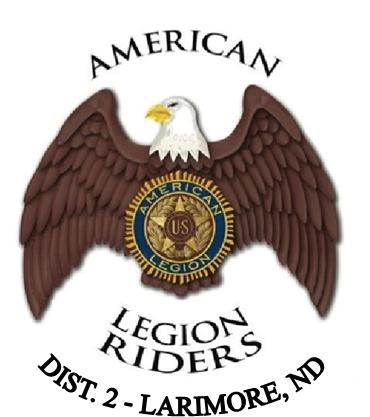 AMERICAN LEGION RIDERS, ND DISTRICT #2SCHOLARSHIP APPLICATIONFund Background:  Established in 2018 by the District #2 American Legion Riders to provide financial assistance to graduating seniors who plan to pursue post-secondary vocational education.  Students graduating from the following high schools are eligible to apply:  Larimore, Park River, Midway, Northwood, Grafton, Dakota Prairie, Fordville, Valley-Edinburg, and Minto.American Legion Riders chapters are well known for their charitable work, which has raised hundreds of thousands of dollars for local children’s hospitals, schools, veterans’ homes, severely wounded servicemembers, and scholarships.  Since 2006, Riders nationwide have participated in The American Legion Legacy Run to annually raise money for the Legacy Scholarship Fund, established to provide scholarships to children of U.S. military personnel killed since Sept. 11, 2001.Eligibility Requirements:  Graduating high school seniors,Descendants of a Military Veteran (son, daughter, grandson, or granddaughter),Plans to attend a vocational, trade, or technical school,Exhibits leadership, self-motivation, respect for others, honesty, and dependability.Return Completed Application Form by March 15 to:Midway High SchoolGuidance Counselor3202 33rd Ave NEInkster, ND 58244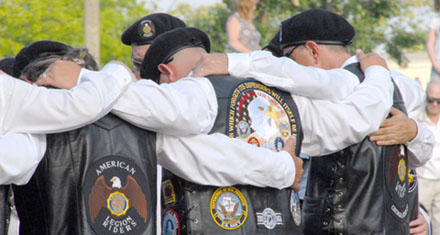 STUDENT INFORMATION:_________________________________________________________  Name of Student____________________________________________  ____________________________  __________  ______________Mailing Address					   City 				    State	             Zip___________________________________________  ____________________________________________________________Email Address					  Contact Phone Number_______________________________________________  ________________________________________________________Parent’s Name						Parent’s Telephone Number________________________________________  _______________________________  _______  _______________________Home Mailing Address (if different from above)      City				  State	     Zip__________________________________________  _________________________________________  ___________________High School Attending				 Principal’s Name				Year Graduated_________________________________________  ______________________________________________________________Vocational School Planning to Attend		Planned Degree/Vocation________________________________________________________________________________________________________Name and Relation of Veteran Family Member(s)Non-academic activities and special interests (work experience, honors, athletics and other activities): (Attach extra pages if necessary)______________________________________________________________  _________________________Signature of Student							Date